RTU DOKTORANTŪRAS SKOLASSADARBĪBAS PIEDĀVĀJUMSKONKURSAM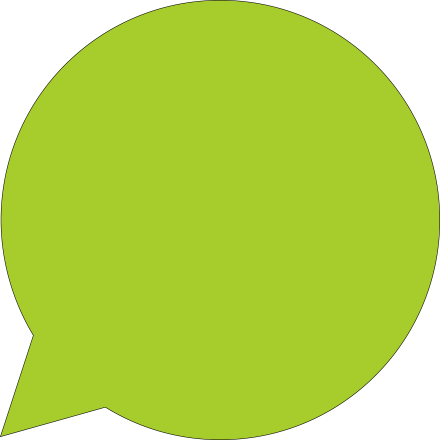 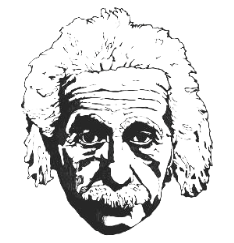 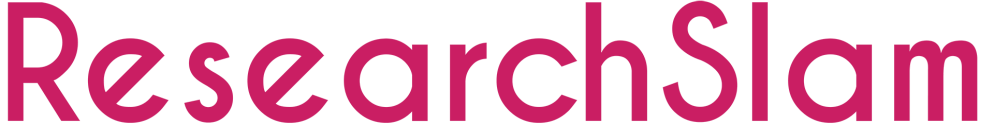 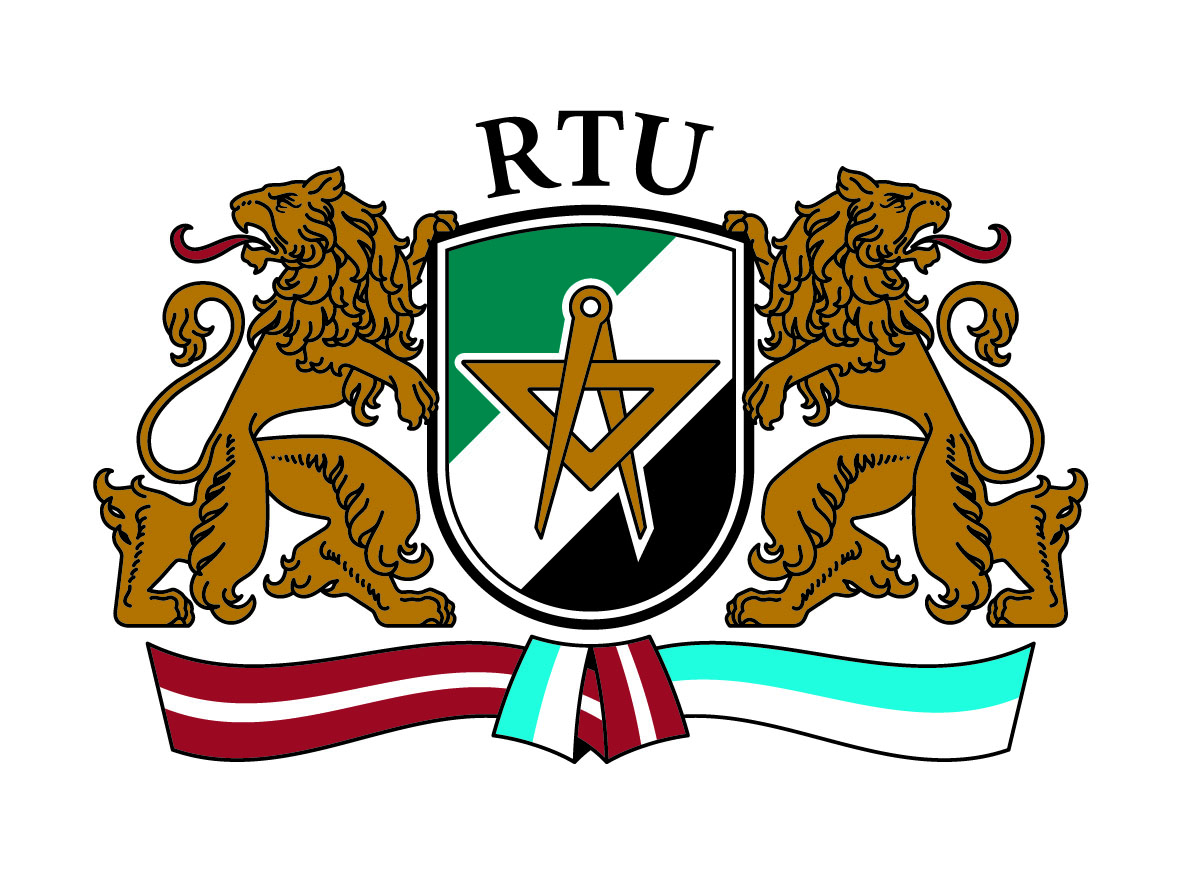 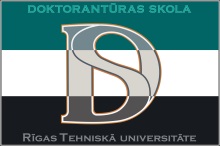 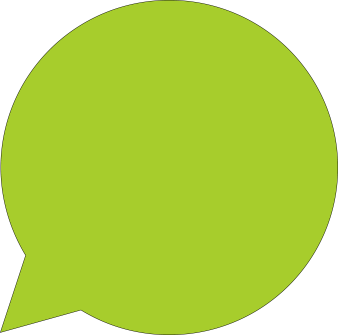 Konkurss«ResearchSlam 2015»PROJEKTU ORGANIZĒRīgas Tehniskās universitātes Doktorantūras skolaKonkurss tiek organizēts ceturto gadu un otro gadu tajā iespējams piedalīties maģistrantiem un doktorantiem no visām Latvijas augstskolām. Konkursantu galvenais uzdevums ir parādīt savu pētniecisko darbu viegli saprotamā, populārzinātniskā un aizraujošā veidā. KONKURSA MĒRĶISAtklāt, kādus pētījumus un zinātnisko darbu veic maģistranti un doktoranti Latvijas augstskolās, ieintriģējot skatītājus un parādot, ka pētniecības darbs var būt interesants un aizraujošs.MĒRĶAUDITORIJATiešā mērķauditorija:konkursa dalībnieki – ikvienas nozares augstskolu maģistranti un doktoranti; konkursa atbalstītāji (līdzjutēji) t.s. studenti, skolēni un nozaru speciālisti.KONKURSA APRAKSTSKonkursa «ResearchSlam» laikā savā starpā sacentīsies Latvijas augstskolu maģistranti un doktoranti, prezentējot skatītājiem un žūrijai savus zinātniskos pētījumus, pētniecības virzienu, kurā darbojas, pētījumu ideju vai zinātniskos sasniegumus. Konkurss tiks organizēts divās kārtās: atlases un fināla. Konkursa noriseKonkursa ietvaros norisināsies 4-6 (četras līdz sešas) atlases. Katrā no atlasēm piedalīsies 4-6 dalībnieki. Dalībniekiem būs iespēja pieteikties dalībai kādā no 2 konkursa kategorijām – sociālās zinātņu un mākslas vai inženierzinātņu, dabaszinātņu  un medicīnas kategorijā. Konkursa ietvaros bez organizatoru rīkotajām atlases kārtām tiek piedāvāta iespēja rīkot individuālo atlasi, kura tiek rīkota pēc augstskolas iniciatīvas savas un/vai reģiona tuvāko augstskolu studentiem, un tajā japiedalās 4-6 dalībniekiem. Šīm atlasēm jānorisinās laika posmā no 2015.gada 19.marta līdz 21.aprīlim, bet ne vienlaicīgi ar jau noteiktajiem atlašu datumiem (sk. zemāk). Konkursa dalībniekiem jāizveido kreatīva uzstāšanās (stāsts, etīde, prezentācija, filma, dziesma, deja, eksperiments u.c.), kuras saturs atklāj tēmu, zinātnes nozari vai virzienu, kurā konkursa dalībnieks studē un nozares interesantākās, aizraujošākās šķautnes. Katram dalībniekam tiks dotas 10 minūtes uz skatuves, lai prezentētu savu konkursa darbu. Atlasēs dalībnieku rezultātu noteiks žūrijas vērtējums un skatītāju balsojums. Pēc visām atlases kārtām, finālā iekļūs 6 labākie dalībnieki (vismaz 2 maģistranti un 2 doktoranti), kas kopumā būs saņēmuši augstāko novērtējumu.Fināla sacensībās piedalīsies 6 (seši) labākie dalībnieki. Finālā dalībnieki cīnīsies par iespējām saņemt stipendijas (1.v. – EUR 1000, 2.v. – EUR 800 , 3.v. -  EUR 600, 4.-6.v - EUR 400). Finālā dalībnieku sniegumu vērtēs tikai žūrijas komisija. Kategoriju apraksts I kategorijaPētījuma tēma saistīta ar pakalpojumu sniegšanu vai sociālo sfēru: ekonomika, IT, tūrisms, uzņēmējdarbība, pedagoģija, psiholoģija, valodas, sports, vēsture, māksla, arhitektūra, dizains, pedagoģija (ja saistīta ar mākslu) u. tml. Konkursa dalībnieka studiju un pētniecības darbs saistīts ar sabiedrības pētījumiem un sociālo attīstību, kā arī mākslas vai radošā darba izstrādi, kas ietver mūziku, vizuālo un tēlotājmākslu, deju u.c. mākslinieciskos izpausmes veidus. Darbā izmantotās pētniecības metodes galvenokārt ir simulācijas un kvalitatīvie vai kvantitatīvie pētījumi (aptaujas, intervijas u.c.), kā arī mākslas virziena un tā vēstures pētījumi. Atlases kārtas notiks 2015. gada 18. martā, 1. aprīlī, un papildu atlases kārta 15. aprīlī. II kategorijaPētījuma tēma saistīta ar inženierzinātnēm, dabas zinātnēm, lauksaimniecību, veselības aprūpi. Konkursa dalībnieka studiju un pētniecības darbs saistīts ar dabas, veselības un inženierzinātnēm. Darbā izmantotās pētniecības metodes galvenokārt ir praktisku eksperimentu un novērojumu veikšanu, modeļu testēšanu. Atlases kārtas notiks 2015. gada 25. martā, 8. aprīlī, un papildu atlases kārta 22. aprīlī.Konkursa norises laika grafiks Dalībnieku snieguma izvērtēšanaAtlases kārtās dalībnieku sniegumu izvērtēs pēc iegūtā punktu kopskaita žūrijas un skatītāju balsojumā. Žūrijai un skatītājiem paredzētas vienlīdzīgas iespējas ietekmēt konkursa rezultātu.Fināla sacensību laikā dalībnieku rezultātu noteiks tikai žūrijas pārstāvji.Žūrijas balsojums notiks pēc iepriekš izveidotiem kritērijiem, kas definēti konkursa nolikumā. Skatītāju balsojums norisināsies atlases kārtās, katram skatītājam ar atlases biļetena palīdzību nobalsojot par savu favorītu.Publicitātes iespējasKonkursa ietvaros tiks  publicētas preses relīzes, sociālo tīklu saturs, sižeti un reportāžas dažādos medijos un, kuros pēc vienošanās var tikt izvietota atsauce uz augstskolu. Kā primārie informācijas nodošanas kanāli tiek uzskatīti – konkursa un RTU mājas lapas (www.rtu.lv, www.researchslam.lv). Par galveno saziņas līdzekli sociālajos tīklos tiek uzskatīta konkursa lapa sociālajā tīklā Facebook.Augstskolas logo izvietošana vēlama:mājaslapā: www.researchslam.lv;informatīvajos plakātos par konkursa atlases kārtām un fināla sacensībām, kas tiks izvietoti augstskolās un konkursa norises vietās. Komunikācijas laika grafiksNORISES LAIKS AKTIVITĀTE 2015.gada 3.februāris  Atklāta pieteikšanās konkursam 2015.gada 11.marts Noslēdzas pieteikšanās atlasei Nr. 1a  – I kategorija 2015.gada 18.marts  Noslēdzas pieteikšanās atlasei Nr. 1b – II kategorija 2015.gada 25.marts Noslēdzas pieteikšanās atlasei Nr. 2a – I kategorija 2015.gada 1.aprīlis Noslēdzas pieteikšanās atlasei Nr. 2b – II kategorija 2015.gada 8.aprīlis  Noslēdzas pieteikšanās atlasei Nr. 3a – I kategorija 2015.gada 15.aprīlisNoslēdzas pieteikšanās atlasei Nr. 3b – II kategorija 2015.gada 19.marts – 21.aprīlis Iespēja veidot reģionu atlases 2015.gada 24.aprīlis Finālistu izziņošana 2015.gada 24.aprīlis – 15.maijs Norisinās balsojums par skatītāju simpātiju 2015.gada 15.maijs Fināla sacensības 